Nomination FormOffice Bearer / Official for the 2020 SeasonTo:	The Secretary - Ipswich Hockey Association Inc	9 Kingston Drive, Flinders View 4305Email: secretary@ipswichhockey.comI, 						 wish to nominate for the position of						 of Ipswich Hockey Association Inc. for the 2020 Season.Note: This Form MUST be lodged with the Secretary by Monday, 13th January 2020.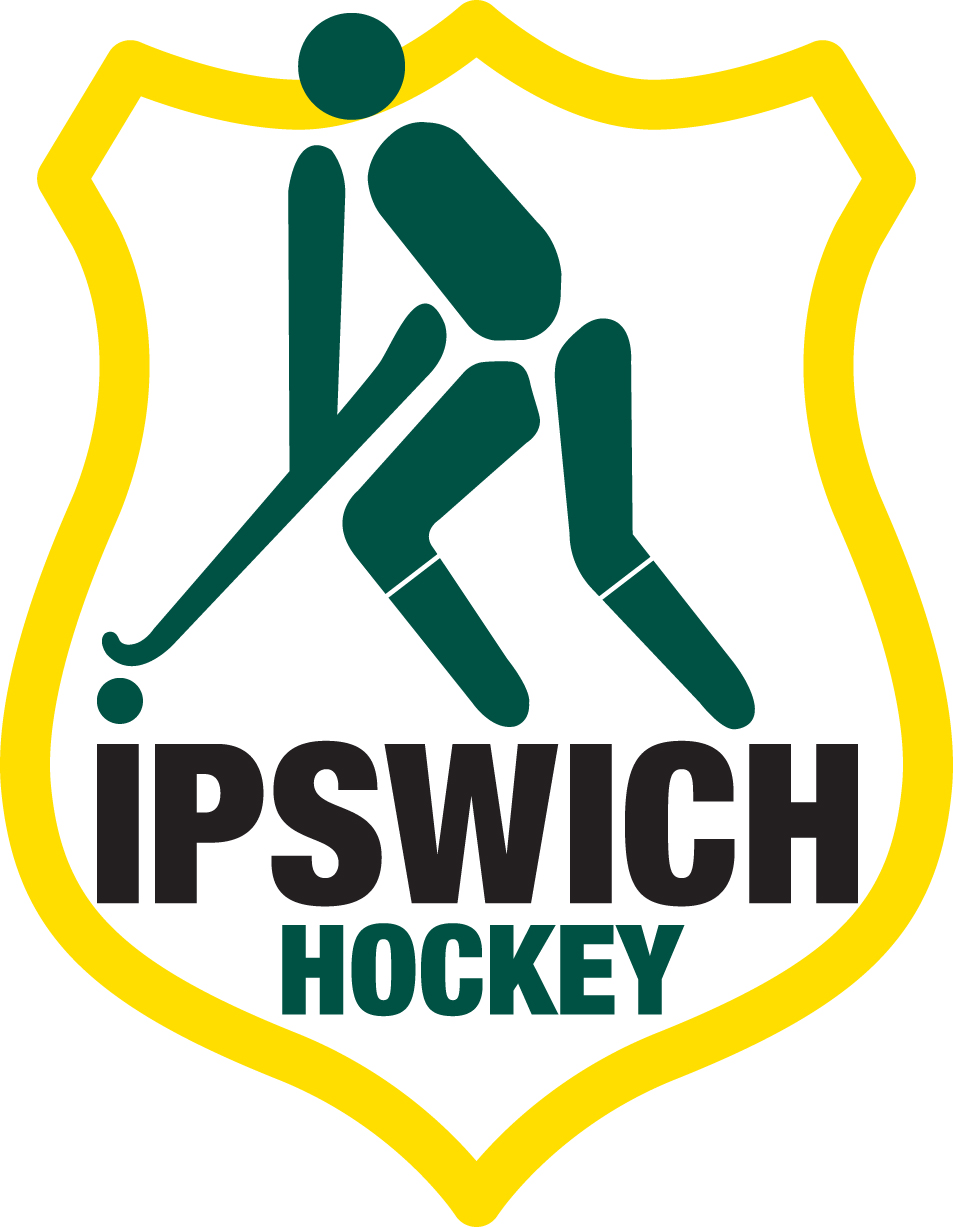 IPSWICH HOCKEY ASSOCIATION INC.Established 1931ABN 54 159 436 23965 Briggs Road, Raceview 4305Clubhouse: (07) 3288 6985Secretary: 0417 728 414Email: secretary@ipswichhockey.comSignature of Nominee:  Email:  Contact No:  Nominated By:Seconded By:Name:  Name:   Email:  Email:Contact No:  Contact No:   Signature:Signature:  	 